КАРАР                                                                          ПОСТАНОВЛЕНИЕ27 декабрь 2022 йыл                       №30                           27 декабря 2022 годаО внесении изменений в постановление Администрации сельского поселения от 20.07.2018 года №  28 «Об утверждении административного регламента по предоставлению муниципальной услуги «Выдача юридическим и физическим лицам справок, выписок из похозяйственных книг населенных пунктов  сельского поселения Казанчинский сельсовет»Администрация сельского поселения Казанчинский сельсовет муниципального района Аскинский район Республики Башкортостан  п о с т а н о в л я е т:1. Внести изменение в Постановление от 20.07.2018 №28 Об утверждении административного регламента по предоставлению муниципальной услуги «Выдача юридическим и физическим лицам справок, выписок из похозяйственных книг населенных пунктов  сельского поселения Казанчинский сельсовет» следующего содержания:П.2 изложить в следующей редакции:Признать утратившим силу Постановление от 29.04.2016 №20 «Об утверждении административного регламента администрации Сельского поселения Казанчинский сель совет муниципального района Аскинский район Республики Башкортостан по предоставлению муниципальной услуги «Выдача юридическим и физическим лицам справок, выписок из похозяйственных книг населенных пунктов  сельского поселения Казанчинский сельсовет».       2. Настоящее постановление обнародовать на информационном стенде в здании администрации Сельского поселения Казанчинский сельсовет муниципального    района    Аскинский район    Республики    Башкортостан по адресу: Республика    Башкортостан, Аскинский район, с.Старые Казанчи, ул. Школьная, 11 Б и на официальном сайте www.kazanchi04sp.ru .3.  Настоящее постановление вступает в силу со дня его подписания.Глава сельского поселения                                                      И.Ф. ДенисламовБашҡортостан РеспубликаһыАсҡын районымуниципаль районыныңҠаҙансы ауыл советыауыл биләмәһеХАКИМИӘТЕ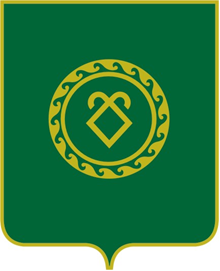 АДМИНИСТРАЦИЯсельского поселенияКазанчинский сельсоветмуниципального районаАскинский районРеспублики Башкортостан